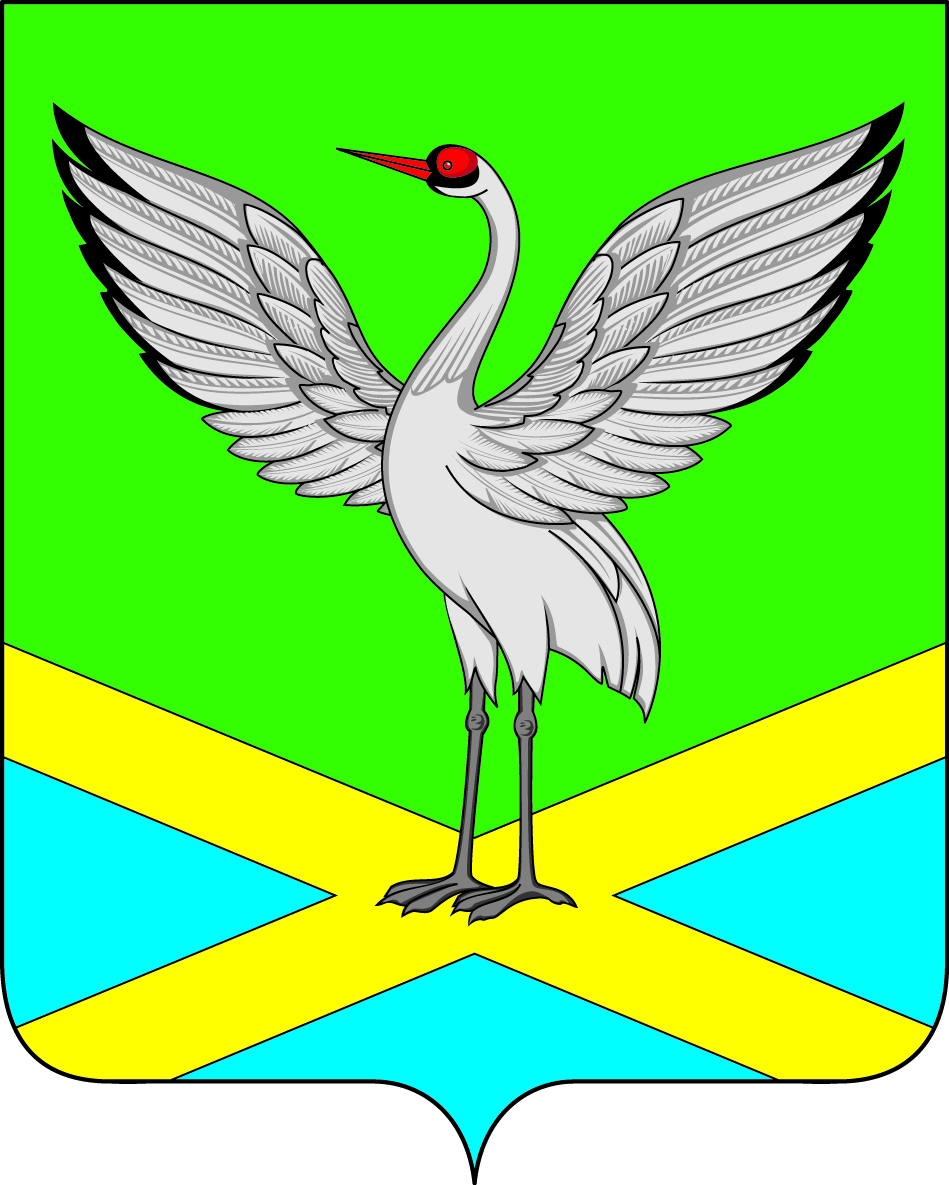 Администрация городского поселения «Забайкальское»муниципального района «Забайкальский район»ПОСТАНОВЛЕНИЕпгт.Забайкальск« 21  » января 2016 г.                                                                                                 №  24О ПОРЯДКЕ РАЗРАБОТКИ И КОРРЕКТИРОВКИ МУНИЦИПАЛЬНЫХ ПРОГРАММ  ГОРОДСКОГО ПОСЕЛЕНИЯ «ЗАБАЙКАЛЬСКОЕ», ОСУЩЕСТВЛЕНИЯ МОНИТОРИНГА И КОНТРОЛЯ ИХ РЕАЛИЗАЦИИВ соответствии со статьей 179 Бюджетного кодекса Российской Федерации,  статьями 15 (16), 17 Федерального закона от 06октября 2013 года № 131-ФЗ «Об общих принципах организации местного самоуправления в Российской Федерации», пунктом 1 части 2 статьи 47 Федерального закона от 28 июня 2014 года № 172-ФЗ «О стратегическом планировании в Российской Федерации», а также статьей 33 Устава городского поселения «Забайкальское»,  постановляет:1. Утвердить Порядок разработки и корректировки муниципальных программ городского поселения «Забайкальское», осуществления мониторинга и контроля их реализации согласно приложению № 1.2. Настоящее постановление вступает в силу на следующий день после дня его официального опубликования.           3. Настоящее постановление опубликовать (обнародовать) в информационном вестнике «Вести Забайкальска»4. Контроль за исполнением настоящего решения возложить на себя.И.о. Главы городского поселения«Забайкальское»                                                                                       О.В. ПисареваПРИЛОЖЕНИЕ № 1к постановлению администрации городского поселения «Забайкальское»от «21»__января __20_16_года №_24_ПОРЯДОКРАЗРАБОТКИ И КОРРЕКТИРОВКИ МУНИЦИПАЛЬНЫХ ПРОГРАММ ГОРОДСКОГО ПОСЕЛЕНИЯ «ЗАБАЙКАЛЬСКОЕ»,  ОСУЩЕСТВЛЕНИЯ МОНИТОРИНГА И КОНТРОЛЯ ИХ РЕАЛИЗАЦИИ1. Общие положения1.1. Настоящий Порядок определяет основные положения разработки и корректировки муниципальных программ городского поселения «Забайкальское», осуществления мониторинга и контроля их реализации.1.2. Муниципальная программа городского поселения «Забайкальское» (далее  – муниципальная программа) является документом стратегического планирования, содержащим комплекс планируемых мероприятий, взаимоувязанных по задачам, срокам осуществления, исполнителям и ресурсам, обеспечивающих наиболее эффективное достижение целей и решение задач социально-экономического развития городского поселения «Забайкальское».1.3. Муниципальные программы разрабатываются на период, определяемый администрацией городского поселения «Забайкальское»  (далее – Администрация). 1.4. Муниципальные программы разрабатываются в соответствии с приоритетами социально-экономического развития, определенными стратегией социально-экономического развития  городского поселения «Забайкальское» с учетом отраслевых документов стратегического планирования Забайкальского края.1.5. Муниципальная программа включает в себя подпрограммы, направленные на решение конкретных задач в рамках муниципальной программы. Деление муниципальной программы на подпрограммы осуществляется исходя из масштабности и сложности решаемых в рамках муниципальной программы задач.Подпрограмма является неотъемлемой частью муниципальной программы и используется в качестве механизма управления муниципальной программой.1.6. Мероприятия одной муниципальной программы не могут быть включены в другую муниципальную программу.1.7. В случае, если утверждена и реализуется государственная программа Забайкальского края, направленная на достижение целей, относящихся к предмету совместного ведения Забайкальского края и городского поселения «Забайкальское», может быть разработана аналогичная муниципальная программа городского поселения «Забайкальское».1.8. Разработка муниципальных программ осуществляется отделом по финансовым, имущественным вопросам и социально – экономическому развитию администрации городского поселения «Забайкальское», (далее – ответственный исполнитель) совместно со структурными подразделениями Администрации (далее – соисполнители).1.9. В целях обеспечения эффективной реализации муниципальной программы (подпрограммы) и достижения ее конечных результатов ответственный исполнитель выполняет следующие функции:1) осуществляет разработку муниципальной программы (подпрограммы), изменений в муниципальную программу (подпрограмму), подготовку и согласование проектов постановлений об утверждении муниципальной программы или о внесении в нее изменений;2) несет ответственность за реализацию муниципальной программы (подпрограммы) и достижение целевых показателей (индикаторов) муниципальной программы (подпрограммы);3) организует реализацию муниципальной программы (подпрограммы) в соответствии с утвержденным Порядком, взаимодействует с соисполнителями и участниками муниципальной программы по вопросам реализации мероприятий, подготовки отчетности и доклада о ходе реализации и оценке эффективности муниципальной программы;4) организует проведение мониторинга реализации муниципальной программы;5) обеспечивает своевременное и качественное выполнение и достижение непосредственных результатов мероприятий муниципальной программы (подпрограммы), в отношении которых является исполнителем;6) предоставляет по запросу Главы (руководителя администрации) городского поселения «Забайкальское» информацию о ходе реализации муниципальной программы (подпрограммы);7) обеспечивает соответствие объемов финансирования из местного бюджета объемам финансирования, предусмотренным в муниципальной программе на всех этапах бюджетного процесса (в части мероприятий, в отношении которых является исполнителем);8) обеспечивает размещение муниципальной программы (ее актуальной редакции), годовых отчетов о реализации муниципальной программы на официальном сайте Администрации в информационно-телекоммуникационной сети «Интернет» (далее – официальный сайт).1.10. Соисполнители муниципальной программы (подпрограммы):1) участвуют в разработке и осуществляют реализацию мероприятий муниципальной программы (подпрограммы) в рамках своей компетенции, в отношении которых они являются соисполнителями;2) представляют ответственному исполнителю предложения при разработке муниципальной программы (подпрограммы) в части мероприятий муниципальной программы (подпрограммы), в реализации которых предполагается их участие;3) представляют ответственному исполнителю необходимую информацию для подготовки ответов на запросы, а также отчет о ходе реализации мероприятий муниципальной программы (подпрограммы);4) представляют ответственному исполнителю информацию, необходимую для проведения оценки эффективности муниципальной программы и подготовки годового отчета о реализации муниципальной программы;5) представляют ответственному исполнителю копии актов, подтверждающих сдачу и прием в эксплуатацию объектов, строительство которых завершено, актов выполнения работ и иных документов, подтверждающих исполнение обязательств по заключенным муниципальным контрактам в рамках реализации мероприятий муниципальной программы.1.11. Координация и методическое обеспечение процесса разработки, корректировки и мониторинга муниципальных программ осуществляются уполномоченным органом. Методическое руководство по вопросам, связанным с планированием бюджетных расходов при разработке и реализации муниципальных программ, осуществляет финансовый орган, организующий составление и исполнение местного бюджета. 2. Требования к содержанию муниципальной программы2.1. Муниципальная программа должна иметь общественную значимость, обладать внутренней логикой построения, обеспечивать связность решаемых проблемных вопросов, цели, задач, мероприятий, ресурсов и показателей (индикаторов) результативности.2.2. Муниципальная программа содержит:1) паспорт муниципальной программы;2) характеристику сферы реализации муниципальной программы (проблемные вопросы, тенденции, результаты деятельности органов местного самоуправления в сфере реализации муниципальной программы);3) перечень приоритетов муниципальной программы;4) цель и задачи муниципальной программы (обоснование цели, задач муниципальной программы и способов их достижения (решения), обоснование разделения муниципальной программы на подпрограммы);5) сроки и этапы реализации (при наличии этапов реализации);6) описание мероприятий (при необходимости);7) бюджетное обеспечение муниципальной программы (с расшифровкой по основным мероприятиям, а также по годам реализации муниципальной программы);8) описание рисков реализации муниципальной программы, в том числе не достижения целевых показателей, а также описание механизмов управления рисками и мер по их минимизации;9) результативность муниципальной программы (целевые показатели (индикаторы) и порядок их расчета, конечные результаты реализации муниципальной программы);10) приложения к муниципальной программе.2.3. В случае формирования в составе муниципальной программы подпрограмм их содержание определяется в соответствии с пунктом 2.2 настоящего Порядка. 3. Порядок разработки муниципальной программы3.1. Разработка муниципальной программы осуществляется на основании перечня муниципальных программ, утверждаемого Администрацией.3.2. Проект перечня муниципальных программ формируется уполномоченным органом на основании положений федеральных законов и законов Забайкальского края, поручениями Губернатора Забайкальского края и Правительства Забайкальского края, Главы (руководителя администрации) городского поселения «Забайкальское», нормативных правовых актов местного самоуправления, а также предложений структурных подразделений Администрации.3.3. Изменения в перечень муниципальных программ вносятся до ___ года, предшествующего очередному финансовому году.3.4. Перечень муниципальных программ содержит:1) наименования муниципальных программ и подпрограмм, формируемых в составе муниципальных программ;2) наименования ответственных исполнителей и соисполнителей муниципальных программ и входящих в их состав подпрограмм.3.5. Разработку проекта муниципальной программы (подпрограммы) осуществляет ответственный исполнитель совместно с соисполнителями.3.6. Проект муниципальной программы подлежит обязательному согласованию с соисполнителями, в части, касающейся реализуемых ими основных мероприятий (мероприятий) и (или) подпрограмм. 3.7. В период согласования проекта муниципальной программы с целью обеспечения открытости и доступности информации об основных ее положениях проект муниципальной программы размещается на официальном сайте для проведения общественной экспертизы в соответствии с Порядком проведения общественного обсуждения городского поселения «Забайкальское».3.8. На основе предложений и замечаний, поступивших в ходе общественного обсуждения, в течение __ дней(я), ответственный исполнитель дорабатывает проект муниципальной программы.3.9. Согласованный и доработанный проект муниципальной программы направляется на принятие (утверждение) Главе (руководителю администрации) городского поселения «Забайкальское».3.10. В случае если Глава (руководитель администрации) городского поселения «Забайкальское» отклоняет представленный проект муниципальной программы, проект направляется на доработку ответственному исполнителю.3.11. Муниципальная программа утверждается постановлением Администрации.3.11.1. Муниципальные программы, предусмотренные к реализации с очередного финансового года, утверждаются постановлением Администрации  до ___ текущего финансового года. 3.12. Администрация, в течение 10 дней со дня утверждения муниципальной программы, в соответствии с постановлением Правительства РФ от 25.06.2015 года № 631 «О порядке государственной регистрации документов стратегического планирования и ведения федерального государственного реестра документов стратегического планирования» и статьей 12 Федерального закона от 28 июня 2014 года № 172-ФЗ «О стратегическом планировании в Российской Федерации» направляет муниципальную программу в Министерство экономического развития Российской Федерации, для обеспечения государственной регистрации в федеральном государственном реестре документов стратегического планирования.3.13. Администрация, в течение 10 дней со дня утверждения муниципальной программы, проводит работу по размещению муниципальной программы в сети «Интернет» на официальном сайте Администрации, а также по опубликованию (обнародованию) в информационном вестнике «Вести Забайкальска».4. Финансовое обеспечение реализации муниципальной программы4.1. Финансовое обеспечение реализации муниципальных программ в части расходных обязательств городского поселения «Забайкальское» осуществляется за счет средств местного бюджета, средств вышестоящих бюджетов.4.2. Распределение бюджетных ассигнований на реализацию муниципальных программ (подпрограмм) утверждается решением Совета городского поселения «Забайкальское» о бюджете городского поселения «Забайкальское» на очередной финансовый год и на плановый период.4.2.1.В случае несоответствия предусмотренных в муниципальной программе объемов бюджетного финансирования объемам, утвержденным решением о бюджете городского поселения «Забайкальское», муниципальная программа подлежит приведению в соответствие с решением о бюджете на очередной финансовый год и плановый период.4.3. Внесение изменений в муниципальные программы является основанием для подготовки проекта решения Совета городского поселения «Забайкальское» о внесении изменений в бюджет городского поселения «Забайкальское» в соответствии с Положением о бюджетном процессе городского поселения «Забайкальское».4.4. Финансирование подпрограмм, включенных в состав муниципальной программы, осуществляется в порядке и за счет средств, предусмотренных соответственно для подпрограмм.4.5. Планирование бюджетных ассигнований на реализацию муниципальных программ в очередном финансовом году и плановом периоде осуществляется в соответствии с нормативными правовыми актами городского поселения «Забайкальское», регулирующими порядок составления проекта местного бюджета и планирование бюджетных ассигнований.5. Порядок корректировки реализации муниципальной программы5.1.Распоряжение  о корректировке муниципальных программ принимается Главой (руководителем администрации) городского поселения «Забайкальское» в следующих случаях:5.1.1. существенного изменения условий (факторов) развития экономики Забайкальского края и городского поселения «Забайкальское»;5.1.2. существенного изменения ожидаемых поступлений в бюджет городского поселения «Забайкальское».5.2. Ответственным за корректировку муниципальных программ является ответственный исполнитель.5.3. Координация и методическое обеспечение процесса корректировки муниципальных программ осуществляются уполномоченным органом.5.4. Внесение изменений в подпрограммы осуществляется путем внесения изменений в муниципальную программу.5.5.Корректировка муниципальных программ осуществляется в порядке, предусмотренном для их разработки.6. Управление, мониторинг, контроль и оценка эффективности реализации муниципальной программы6.1. Реализация и текущее управление реализацией муниципальной программы осуществляет ответственный исполнитель совместно с соисполнителями муниципальной программы.6.2. Муниципальная программа реализуется путем выполнения основных мероприятий и мероприятий (включая разработку и принятие предусмотренных правовых актов) и осуществления в установленном порядке соответствующих расходов.6.3. В целях обеспечения эффективного мониторинга и контроля реализации мероприятий муниципальной программы ответственный исполнитель на основе предложений соисполнителей, участников муниципальной программы разрабатывает детальный план-график реализации муниципальной программы на очередной год и плановый период, содержащий перечень мероприятий и контрольных событий муниципальной программы с указанием сроков их реализации, ожидаемых результатов и бюджетных ассигнований. 6.4. Проект детального плана-графика представляется на согласование в Отдел по финансовым, имущественным вопросам и социально – экономическому развитию администрации городского поселения «Забайкальское».6.5. Согласованный детальный план-график утверждается ответственным исполнителем в течение __ дней после принятия (утверждения) Главой (руководителем администрации) городского поселения «Забайкальское» муниципальной программы.6.6. Внесение изменений в детальный план-график осуществляется по согласованию с Отделом по финансовым, имущественным вопросам и социально – экономическому развитию администрации городского поселения «Забайкальское».6.7. В целях осуществления контроля за реализацией муниципальной программы и предупреждения возникновения проблем в ходе ее реализации на постоянной основе осуществляется мониторинг реализации муниципальной программы.6.8. Мониторинг реализации муниципальной программы осуществляет ответственный исполнитель совместно с соисполнителями, Отделом по финансовым, имущественным вопросам и социально – экономическому развитию администрации городского поселения «Забайкальское».6.9. Координация исполнения и предварительное рассмотрение результатов мониторинга реализации муниципальных программ осуществляется Отделом по финансовым, имущественным вопросам и социально – экономическому развитию администрации городского поселения «Забайкальское».6.10. Ответственный исполнитель муниципальной программы составляет совместно с соисполнителями и представляет в Отдел по финансовым, имущественным вопросам и социально – экономическому развитию администрации городского поселения «Забайкальское»  о ходе реализации муниципальной программы (далее - годовой отчет) на заключение по исполнению муниципальной программы в части финансового обеспечения.6.10.1. Годовой отчет содержит:1) сведения об основных результатах реализации муниципальной программы за отчетный год;2) сведения о достижении плановых значений целевых индикаторов и показателей результатов, достигнутых за отчетный период;3) перечень мероприятий, выполненных и не выполненных в установленные сроки (с указанием причин);4) анализ факторов, повлиявших на ход и результаты реализации муниципальной программы;5) данные об использовании бюджетных ассигнований и иных средств на выполнение мероприятий;6) информацию о внесенных уполномоченным органом изменениях в муниципальную программу;6.11. Отдел по финансовым, имущественным вопросам и социально – экономическому развитию администрации городского поселения «Забайкальское» в течение ___ дней с момента представления ответственным исполнителем годового отчета подготавливает заключение по объему бюджетных ассигнований на муниципальную программу в отчетном году.6.12.В срок до ___  года, следующего за отчетным годом, ответственный исполнитель представляет годовой отчет вместе с заключением Отдела по финансовым, имущественным вопросам и социально – экономическому развитию администрации городского поселения «Забайкальское» о ходе реализации и оценке эффективности реализации муниципальной программы и представляет его Главе (руководителю администрации) городского поселения «Забайкальское»  ежегодно до __ года, следующего за отчетным.6.12.1. Сводный годовой доклад о ходе реализации и оценке эффективности реализации муниципальной программы содержит:1) сведения об основных результатах реализации муниципальных программ за отчетный период;2) сведения о степени соответствия установленных и достигнутых целевых показателей (индикаторов) муниципальных программ за отчетный год;3) сведения о выполнении расходных обязательств городского поселения «Забайкальское», связанных с реализацией муниципальных программ;4) предложения по оценке деятельности ответственного исполнителя в части, касающейся реализации муниципальных программ;5) при необходимости - предложения об изменении форм и методов управления реализацией муниципальной программы, о сокращении (увеличении) финансирования и (или) досрочном прекращении отдельных мероприятий или муниципальной программы в целом. 6.13. По результатам оценки эффективности муниципальной программы уполномоченный орган может принять решение об изменении форм и методов управления реализацией муниципальной программой.